МБОУ-средняя общеобразовательная школа №5 г.ОрлаТехнологическая карта урока английского языка  в 4 классе   Учитель английского языка 1 квалификационной категорииДолгушина И.Г. 
Класс 4 Б                                                                                                                                                           Тема урока: « Being happy in the country and in the city»                                    Цель урока: формирование языковых навыков  по теме: «Being happy in the country and in the city» 
Задачи:
Образовательные:
• Тренировать лексические навыки по теме «Being happy in the country and in the city»;
• Тренировать  грамматические навыки «Степени сравнения прилагательных»;
• Тренировать фонетические и слухопроизносительные навыки;
Развивающие:
• Способствовать развитию мышления, догадки учащихся;
• Развитие творческих способностей учащихся;
• Способствовать умению анализировать;
Воспитательные: 
• Способствовать повышению мотивации к изучению иностранного языка;
• Способствовать воспитанию у учащихся внимательности;
• Способствовать созданию условий для коммуникации и работы в команде.
Тип урока: урок тренировки нового материалаХод урокаПриложение 1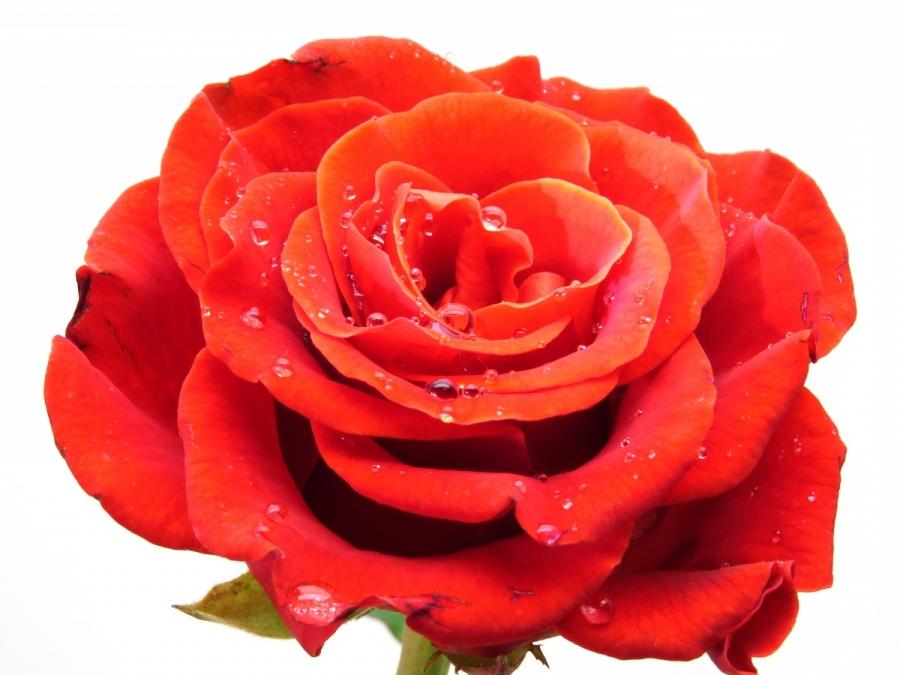 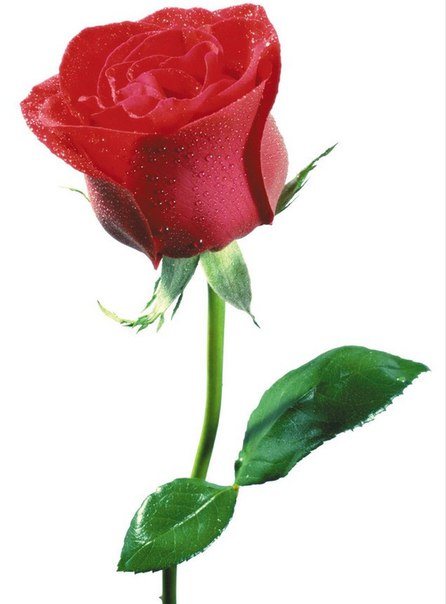 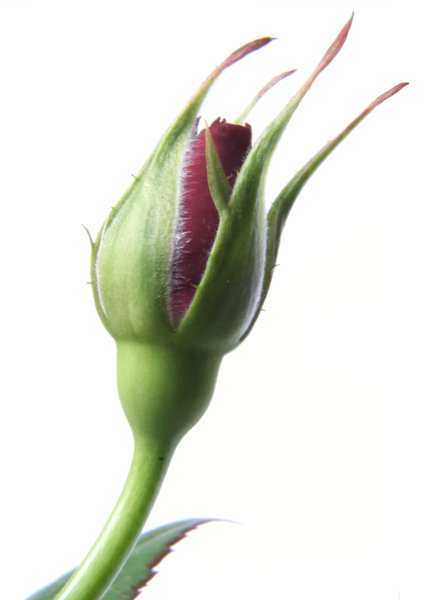 Приложение 2Приложение 3Приложение 4Приложение 5Приложение 6Приложение 7Приложение 8Приложение 9I like … best of allI learn … todayNow I can …I do not understand …I do not like…I cannot …Этапы урокавремяДеятельность учителяДеятельность учителяДеятельность учителяДеятельность учителяДеятельность ученика1.Организационный момент2Teacher: Good morning children! I am glad to see too, please sit down! I hope you are well and ready to work. 
У вас на столах розы – мы будем с ними работать позже. You have some flowers on the tables. They are different. We will turn to them a bit later.(приложение1)
Teacher: Good morning children! I am glad to see too, please sit down! I hope you are well and ready to work. 
У вас на столах розы – мы будем с ними работать позже. You have some flowers on the tables. They are different. We will turn to them a bit later.(приложение1)
Teacher: Good morning children! I am glad to see too, please sit down! I hope you are well and ready to work. 
У вас на столах розы – мы будем с ними работать позже. You have some flowers on the tables. They are different. We will turn to them a bit later.(приложение1)
Teacher: Good morning children! I am glad to see too, please sit down! I hope you are well and ready to work. 
У вас на столах розы – мы будем с ними работать позже. You have some flowers on the tables. They are different. We will turn to them a bit later.(приложение1)
Ответы детей, приветствие учителя.Good morning, We are glad to see you.2.Мотивация учебной деятельности5 Yesterday I read a book with beautiful pictures. Do you like to read books? Let’s look at these pictures.  So  listen to me and repeat after me! На экран проецируется слайд со словами,(приложение2)
учащиеся повторяют слова за учителем  и переводят их.
capital, square, street, road
house, park, bridge, town
gallery,  museum, sheep, city  (просмотр слайдов) Yesterday I read a book with beautiful pictures. Do you like to read books? Let’s look at these pictures.  So  listen to me and repeat after me! На экран проецируется слайд со словами,(приложение2)
учащиеся повторяют слова за учителем  и переводят их.
capital, square, street, road
house, park, bridge, town
gallery,  museum, sheep, city  (просмотр слайдов) Yesterday I read a book with beautiful pictures. Do you like to read books? Let’s look at these pictures.  So  listen to me and repeat after me! На экран проецируется слайд со словами,(приложение2)
учащиеся повторяют слова за учителем  и переводят их.
capital, square, street, road
house, park, bridge, town
gallery,  museum, sheep, city  (просмотр слайдов) Yesterday I read a book with beautiful pictures. Do you like to read books? Let’s look at these pictures.  So  listen to me and repeat after me! На экран проецируется слайд со словами,(приложение2)
учащиеся повторяют слова за учителем  и переводят их.
capital, square, street, road
house, park, bridge, town
gallery,  museum, sheep, city  (просмотр слайдов)Учащиеся повторяют за учителем . столица, площадь, улица, дорога,                                                                                                             дом, парк, мост, город,                                                                                                                                           галерея,  музей, овцы, город3.Целеполагание 4                                                                                                                                                                                                                              Teacher: Dear children, let’s try to guess the theme of our lesson. Дорогие ребята, о чем же мы будем сегодня говорить? Чтобы узнать тему нашего урока, я раздам вам буквы, из которых вам нужно будет составить слова. 
Your time is over! Let’s check the task!
После того как учащиеся сложили из разрезанных английских букв следующие слова: BEING, HAPPY, CITY, COUNTRY, На доске запись-----in the ------and in the
учитель вместе с детьми выкладывает тему на доске  «Being happy in the country and in the city».(приложение3)
 Сегодня на уроке мы узнаем  где бы ты хотел жить: в деревне или в городе? Where would you like to live – in the city or in the country?                                                                                                                                                                                                                               Teacher: Dear children, let’s try to guess the theme of our lesson. Дорогие ребята, о чем же мы будем сегодня говорить? Чтобы узнать тему нашего урока, я раздам вам буквы, из которых вам нужно будет составить слова. 
Your time is over! Let’s check the task!
После того как учащиеся сложили из разрезанных английских букв следующие слова: BEING, HAPPY, CITY, COUNTRY, На доске запись-----in the ------and in the
учитель вместе с детьми выкладывает тему на доске  «Being happy in the country and in the city».(приложение3)
 Сегодня на уроке мы узнаем  где бы ты хотел жить: в деревне или в городе? Where would you like to live – in the city or in the country?                                                                                                                                                                                                                               Teacher: Dear children, let’s try to guess the theme of our lesson. Дорогие ребята, о чем же мы будем сегодня говорить? Чтобы узнать тему нашего урока, я раздам вам буквы, из которых вам нужно будет составить слова. 
Your time is over! Let’s check the task!
После того как учащиеся сложили из разрезанных английских букв следующие слова: BEING, HAPPY, CITY, COUNTRY, На доске запись-----in the ------and in the
учитель вместе с детьми выкладывает тему на доске  «Being happy in the country and in the city».(приложение3)
 Сегодня на уроке мы узнаем  где бы ты хотел жить: в деревне или в городе? Where would you like to live – in the city or in the country?                                                                                                                                                                                                                               Teacher: Dear children, let’s try to guess the theme of our lesson. Дорогие ребята, о чем же мы будем сегодня говорить? Чтобы узнать тему нашего урока, я раздам вам буквы, из которых вам нужно будет составить слова. 
Your time is over! Let’s check the task!
После того как учащиеся сложили из разрезанных английских букв следующие слова: BEING, HAPPY, CITY, COUNTRY, На доске запись-----in the ------and in the
учитель вместе с детьми выкладывает тему на доске  «Being happy in the country and in the city».(приложение3)
 Сегодня на уроке мы узнаем  где бы ты хотел жить: в деревне или в городе? Where would you like to live – in the city or in the country? Учащиеся складывают слова из разрезанных английских букв по теме.
 BEING, HAPPY, CITY, COUNTRY4. . Развитие навыков употребления в речи изученных слов. 4Let’s remember the poem and choose the best reader.. Учитель предлагает вспомнить стих и выбрать –кто лучше?                                              Давайте обсудим какие различия существуют между городом и деревней? What differences are there between the city and the country?Вопросы учителя. 
What houses can you see in the country?    In the city?
Is there a river in your country?                  In the city?
Are there gardens in the  country?              In the city?
Do you live in the city or in the country?
Let’s remember the poem and choose the best reader.. Учитель предлагает вспомнить стих и выбрать –кто лучше?                                              Давайте обсудим какие различия существуют между городом и деревней? What differences are there between the city and the country?Вопросы учителя. 
What houses can you see in the country?    In the city?
Is there a river in your country?                  In the city?
Are there gardens in the  country?              In the city?
Do you live in the city or in the country?
Let’s remember the poem and choose the best reader.. Учитель предлагает вспомнить стих и выбрать –кто лучше?                                              Давайте обсудим какие различия существуют между городом и деревней? What differences are there between the city and the country?Вопросы учителя. 
What houses can you see in the country?    In the city?
Is there a river in your country?                  In the city?
Are there gardens in the  country?              In the city?
Do you live in the city or in the country?
Let’s remember the poem and choose the best reader.. Учитель предлагает вспомнить стих и выбрать –кто лучше?                                              Давайте обсудим какие различия существуют между городом и деревней? What differences are there between the city and the country?Вопросы учителя. 
What houses can you see in the country?    In the city?
Is there a river in your country?                  In the city?
Are there gardens in the  country?              In the city?
Do you live in the city or in the country?
Учащиеся вспоминают стихотворение. Упр. 6 стр. 35.Ответы детей на вопросы:                                      I can see small houses in the country.                                                                                                                                    I can see tall houses in the country                                                                                           Yes, there is the river in the country.                                                                                           Yes, there are gardens in the country.                                                                         No , there aren’t . There aren’t gardens in the country .                                                                               I live in the city.                                                                                                                    5. Развитие  лингвистической  компетенции. Динамическая пауза.3Do you like to play? Listen to me, if my statement is  true, you should stand up.
Учащиеся слушают высказывания учителя, если утверждение верное, то учащиеся должны встать.
1. The gardens in the city are very big.-
2. The houses in the country are tall.-
3. The streets in the city are large.+
4. There are a lot of cows and sheep in the country.+
5. There are a lot of apple trees in the country.+
6. The fields in the country are green in summer .+
Учащиеся встают , если слышат верное предложение                                                        Do you like to play? Listen to me, if my statement is  true, you should stand up.
Учащиеся слушают высказывания учителя, если утверждение верное, то учащиеся должны встать.
1. The gardens in the city are very big.-
2. The houses in the country are tall.-
3. The streets in the city are large.+
4. There are a lot of cows and sheep in the country.+
5. There are a lot of apple trees in the country.+
6. The fields in the country are green in summer .+
Учащиеся встают , если слышат верное предложение                                                        Do you like to play? Listen to me, if my statement is  true, you should stand up.
Учащиеся слушают высказывания учителя, если утверждение верное, то учащиеся должны встать.
1. The gardens in the city are very big.-
2. The houses in the country are tall.-
3. The streets in the city are large.+
4. There are a lot of cows and sheep in the country.+
5. There are a lot of apple trees in the country.+
6. The fields in the country are green in summer .+
Учащиеся встают , если слышат верное предложение                                                        Do you like to play? Listen to me, if my statement is  true, you should stand up.
Учащиеся слушают высказывания учителя, если утверждение верное, то учащиеся должны встать.
1. The gardens in the city are very big.-
2. The houses in the country are tall.-
3. The streets in the city are large.+
4. There are a lot of cows and sheep in the country.+
5. There are a lot of apple trees in the country.+
6. The fields in the country are green in summer .+
Учащиеся встают , если слышат верное предложение                                                        Учащиеся слушают высказывания учителя, если утверждение верное, то учащиеся должны встать.Учащиеся встают , если слышат верное предложение                                                        6. Активизация лексического материала3Open your books at p.35. Find ex. 7. Make up sentences about the City and the country, using the cards. (приложение 4)Open your books at p.35. Find ex. 7. Make up sentences about the City and the country, using the cards. (приложение 4)Open your books at p.35. Find ex. 7. Make up sentences about the City and the country, using the cards. (приложение 4)Open your books at p.35. Find ex. 7. Make up sentences about the City and the country, using the cards. (приложение 4)Учащиеся выполняют отработку слов из раздела-  упр.7, стр. 35. Учащиеся выполняют задание- читают получившиеся предложения, стараясь найти противоположные. 
The gardenslongУчащиеся выполняют отработку слов из раздела-  упр.7, стр. 35. Учащиеся выполняют задание- читают получившиеся предложения, стараясь найти противоположные. 
The streetsare    very                   bigin the country                                                                               Учащиеся выполняют отработку слов из раздела-  упр.7, стр. 35. Учащиеся выполняют задание- читают получившиеся предложения, стараясь найти противоположные. 
The  roads                                               nicein the city                                                                    Учащиеся выполняют отработку слов из раздела-  упр.7, стр. 35. Учащиеся выполняют задание- читают получившиеся предложения, стараясь найти противоположные. 
7 . Открытие новых знаний 7 Выполнение грамматических упражнений «Степени сравнения прилагательных». Объяснение правил на русском языке.
Ребята, каким образом мы описываем достопримечательности в городе или деревне? Да. Мы  используем прилагательные . А как они изменяются? Вспомним  как изменяются они в русском языке. Существуют   степени сравнения прилагательных.  Просмотр слайдов.
1. Сколько степеней сравнения в английском языке?(3)
2. Как называются степени сравнения прилагательных в английском языке?
(Положительная, сравнительная, превосходная)
3. Как образуются степени сравнения у односложных прилагательных?
( Добавляются суффиксы – er и – est)
4. Какие прилагательные называются сложными и как образуются степени сравнения у них? (Сложные прилагательные – это прилагательные,  где 3 и более слогов. В сравнительной степени  добавляется - more,  в  превосходной - most)           Ввести than(приложение 5).
На экран проецируется презентация со степенями сравнения прилагательных, задача учащихся образовать степени сравнения прилагательных. 
Затем учащиеся выполняют задания по карточкам и проверяют   свои правильные ответы. Ответы выносятся на экран. Учащиеся проверяют свои ответы.  Who has one mistake? Two?  More than two?  Look at the screen and check your answers. (приложение 6)                                                                                                                      Что вы поняли? Выполнение грамматических упражнений «Степени сравнения прилагательных». Объяснение правил на русском языке.
Ребята, каким образом мы описываем достопримечательности в городе или деревне? Да. Мы  используем прилагательные . А как они изменяются? Вспомним  как изменяются они в русском языке. Существуют   степени сравнения прилагательных.  Просмотр слайдов.
1. Сколько степеней сравнения в английском языке?(3)
2. Как называются степени сравнения прилагательных в английском языке?
(Положительная, сравнительная, превосходная)
3. Как образуются степени сравнения у односложных прилагательных?
( Добавляются суффиксы – er и – est)
4. Какие прилагательные называются сложными и как образуются степени сравнения у них? (Сложные прилагательные – это прилагательные,  где 3 и более слогов. В сравнительной степени  добавляется - more,  в  превосходной - most)           Ввести than(приложение 5).
На экран проецируется презентация со степенями сравнения прилагательных, задача учащихся образовать степени сравнения прилагательных. 
Затем учащиеся выполняют задания по карточкам и проверяют   свои правильные ответы. Ответы выносятся на экран. Учащиеся проверяют свои ответы.  Who has one mistake? Two?  More than two?  Look at the screen and check your answers. (приложение 6)                                                                                                                      Что вы поняли? Выполнение грамматических упражнений «Степени сравнения прилагательных». Объяснение правил на русском языке.
Ребята, каким образом мы описываем достопримечательности в городе или деревне? Да. Мы  используем прилагательные . А как они изменяются? Вспомним  как изменяются они в русском языке. Существуют   степени сравнения прилагательных.  Просмотр слайдов.
1. Сколько степеней сравнения в английском языке?(3)
2. Как называются степени сравнения прилагательных в английском языке?
(Положительная, сравнительная, превосходная)
3. Как образуются степени сравнения у односложных прилагательных?
( Добавляются суффиксы – er и – est)
4. Какие прилагательные называются сложными и как образуются степени сравнения у них? (Сложные прилагательные – это прилагательные,  где 3 и более слогов. В сравнительной степени  добавляется - more,  в  превосходной - most)           Ввести than(приложение 5).
На экран проецируется презентация со степенями сравнения прилагательных, задача учащихся образовать степени сравнения прилагательных. 
Затем учащиеся выполняют задания по карточкам и проверяют   свои правильные ответы. Ответы выносятся на экран. Учащиеся проверяют свои ответы.  Who has one mistake? Two?  More than two?  Look at the screen and check your answers. (приложение 6)                                                                                                                      Что вы поняли? Выполнение грамматических упражнений «Степени сравнения прилагательных». Объяснение правил на русском языке.
Ребята, каким образом мы описываем достопримечательности в городе или деревне? Да. Мы  используем прилагательные . А как они изменяются? Вспомним  как изменяются они в русском языке. Существуют   степени сравнения прилагательных.  Просмотр слайдов.
1. Сколько степеней сравнения в английском языке?(3)
2. Как называются степени сравнения прилагательных в английском языке?
(Положительная, сравнительная, превосходная)
3. Как образуются степени сравнения у односложных прилагательных?
( Добавляются суффиксы – er и – est)
4. Какие прилагательные называются сложными и как образуются степени сравнения у них? (Сложные прилагательные – это прилагательные,  где 3 и более слогов. В сравнительной степени  добавляется - more,  в  превосходной - most)           Ввести than(приложение 5).
На экран проецируется презентация со степенями сравнения прилагательных, задача учащихся образовать степени сравнения прилагательных. 
Затем учащиеся выполняют задания по карточкам и проверяют   свои правильные ответы. Ответы выносятся на экран. Учащиеся проверяют свои ответы.  Who has one mistake? Two?  More than two?  Look at the screen and check your answers. (приложение 6)                                                                                                                      Что вы поняли?Учащиеся вспоминают правила преобразования прилагательных в русском языке.3     2- Положительная, сравнительная, превосходная      3- Добавляются суффиксы – er и – est       4- Сложные прилагательные – это прилагательные,  где 3 и более слогов. В сравнительной степени  добавляется - more,  в  превосходной - most)           Затем учащиеся выполняют задания по карточкам и проверяют   свои правильные ответы. Ответы выносятся на экран. Учащиеся проверяют свои ответы.Мы поняли , что  можно сравнивать предметы при помощи  прилагательных. The gardens in the country are bigger than in the city.The streets in the country are  dirtier than in the city.8 . Актуализация знаний.5Соедини слова из колонок. Раздаются карточки.  Образовать группы по цвету карточек:  синяя- город, желтая- деревня.  Take cards and do the task. You will have different cards- some of you will get blue ( make the sentences about the city), some will get yellow(  make the sentences about the country).  You are to connect 2 lines. You will have 2 minutes. When read- try to find the different one and read it.(приложение 6)The streets                      CleanerThe  houses           are        largerThe fields                            tallerThe trees                           dirtierThe hills                             widerThe gardens                      biggerThe parks             more beautifulThe rivers                            nicerСоедини слова из колонок. Раздаются карточки.  Образовать группы по цвету карточек:  синяя- город, желтая- деревня.  Take cards and do the task. You will have different cards- some of you will get blue ( make the sentences about the city), some will get yellow(  make the sentences about the country).  You are to connect 2 lines. You will have 2 minutes. When read- try to find the different one and read it.(приложение 6)The streets                      CleanerThe  houses           are        largerThe fields                            tallerThe trees                           dirtierThe hills                             widerThe gardens                      biggerThe parks             more beautifulThe rivers                            nicerСоедини слова из колонок. Раздаются карточки.  Образовать группы по цвету карточек:  синяя- город, желтая- деревня.  Take cards and do the task. You will have different cards- some of you will get blue ( make the sentences about the city), some will get yellow(  make the sentences about the country).  You are to connect 2 lines. You will have 2 minutes. When read- try to find the different one and read it.(приложение 6)The streets                      CleanerThe  houses           are        largerThe fields                            tallerThe trees                           dirtierThe hills                             widerThe gardens                      biggerThe parks             more beautifulThe rivers                            nicerСоедини слова из колонок. Раздаются карточки.  Образовать группы по цвету карточек:  синяя- город, желтая- деревня.  Take cards and do the task. You will have different cards- some of you will get blue ( make the sentences about the city), some will get yellow(  make the sentences about the country).  You are to connect 2 lines. You will have 2 minutes. When read- try to find the different one and read it.(приложение 6)The streets                      CleanerThe  houses           are        largerThe fields                            tallerThe trees                           dirtierThe hills                             widerThe gardens                      biggerThe parks             more beautifulThe rivers                            nicerУчащиеся составляют предложения  по таблице. Те , у кого синяя карточка рассказывают о городе. Те, у кого желтая карточка рассказывают о деревне.9. Включение новых знаний в систему2Where would you like to live – in the city or in the country ? Где бы ты хотел жить – в городе или в деревне?(приложение 7) Выполнение упр. 22. Стр.40.Where would you like to live – in the city or in the country ? Где бы ты хотел жить – в городе или в деревне?(приложение 7) Выполнение упр. 22. Стр.40.Where would you like to live – in the city or in the country ? Где бы ты хотел жить – в городе или в деревне?(приложение 7) Выполнение упр. 22. Стр.40.Where would you like to live – in the city or in the country ? Где бы ты хотел жить – в городе или в деревне?(приложение 7) Выполнение упр. 22. Стр.40.   I would like to live in……10 . Объяснение домашнего задания2Выбери и  опиши картинку стр.36 Выбери и  опиши картинку стр.36 Выбери и  опиши картинку стр.36 Выбери и  опиши картинку стр.36 11. Рефлексия и оценивание3.There are flowers on your desks. They are different:  opened rose,  half opened rose and not opened rose. Your task is  if  everything is clear for you –rise opened rose; if not fully clear- rise half opened rose; if you understood nothing- rise not opened rose. Посмотрите на доску: (приложение 8)                                                                                Было интересно…..У меня получилось …Я научился….You have worked well, your marks are:....
Учитель оглашает итоги урока, объясняет и записывает домашнее задание на доске, объявляет оценки.
Our lesson is over . Thank you for the lesson! You are free! Good bye!.There are flowers on your desks. They are different:  opened rose,  half opened rose and not opened rose. Your task is  if  everything is clear for you –rise opened rose; if not fully clear- rise half opened rose; if you understood nothing- rise not opened rose. Посмотрите на доску: (приложение 8)                                                                                Было интересно…..У меня получилось …Я научился….You have worked well, your marks are:....
Учитель оглашает итоги урока, объясняет и записывает домашнее задание на доске, объявляет оценки.
Our lesson is over . Thank you for the lesson! You are free! Good bye!.There are flowers on your desks. They are different:  opened rose,  half opened rose and not opened rose. Your task is  if  everything is clear for you –rise opened rose; if not fully clear- rise half opened rose; if you understood nothing- rise not opened rose. Посмотрите на доску: (приложение 8)                                                                                Было интересно…..У меня получилось …Я научился….You have worked well, your marks are:....
Учитель оглашает итоги урока, объясняет и записывает домашнее задание на доске, объявляет оценки.
Our lesson is over . Thank you for the lesson! You are free! Good bye!.There are flowers on your desks. They are different:  opened rose,  half opened rose and not opened rose. Your task is  if  everything is clear for you –rise opened rose; if not fully clear- rise half opened rose; if you understood nothing- rise not opened rose. Посмотрите на доску: (приложение 8)                                                                                Было интересно…..У меня получилось …Я научился….You have worked well, your marks are:....
Учитель оглашает итоги урока, объясняет и записывает домашнее задание на доске, объявляет оценки.
Our lesson is over . Thank you for the lesson! You are free! Good bye!Учащиеся  поднимают распустившуюся розу - если все было интересно, полураспустившуюся розу - если не все понятно, нераспустившуюся розу - если ничего не понятно и неинтересно. Записывают карточки:Было интересно…..У меня получилось …Я научился…..longThe gardensbigThe  roads                                               arenicein the city                                                                    The streetsverysmallin the country                                                                               shortdirtylongThe gardensbigThe  roads                                               arenicein the city                                                                    The streetsverysmallin the country                                                                               shortdirtylongThe gardensbigThe  roads                                               arenicein the city                                                                    The streetsverysmallin the country                                                                               shortdirty